The North Carolina State Fair is looking for new games to showcase at next year’s event.   Your task is to create a game to present on ___________________ to the rest of the class.Game Requirements and Presentation: (35 points)The game must be winnable and a compound event. (required to earn all other points and preferable not a skill game i.e. shooting baskets, etc)A Title (5)Cost to play the game and prize amount(s). (5)Game rules/how to play. Player should be able to read all rules and understand how to play. (5)Game materials are present/constructed and playable on the due date.(15)Be creative and original.  The game is won when a 3 is rolled or a head is flipped on a coin is not going to receive full credit. (5)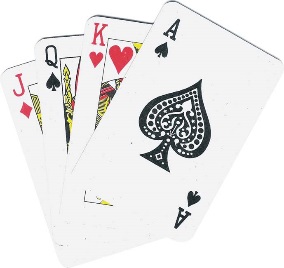 Game analysis: (65 points)A list of all possible outcomes (10)Include a calculated theoretical probability for winning vs. losing. (10)Include the amount of profit based on theoretical probability that should be made when the game is played 10 times, 50 times, and 100 times. (10)Have someone besides you play the game 25 times.   Include the experimental results of the game played after 5 turns, 10 turns, and 25 turns. (5)Include how much profit based on the experimental results the game would have after it was played 25 times.  (10)Analysis Paragraphs (20)Paragraph 1:  Analyze how the experimental results compares to the theoretical results. Were the results the same/different and by how muchShould they be the same/differentWhat should happen to the experimental probability compared to the theoretical as you do more trialsWhy did/didn’t the results represent the theoretical probability (what aspects of your game caused this to be the same or different)What could you have done differently to make the game true to the predicted results.Paragraph 2:  What did you learn?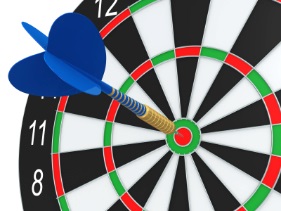 What did you learn about probability from this project?What did you need to change about your project and why?Presentation needs to be neat and organizedWork needs to be organized by section as stated aboveDue Dates:	__________		Idea approval 	__________		Title, Rules/how to play, possible outcomes, theoretical probability, cost to play, prize amount, amount of profit based on theoretical probability__________		Materials to make game in class and adjusting game as necessary 	__________		Experimental results and experimental profit	__________		Analysis paragraphs__________		Presentation Day        